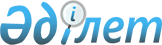 Об утверждении проекта (схемы) зонирования земель, границ оценочных зон и поправочных коэффициентов к базовым ставкам платы за земельные участки села Торгай
					
			Утративший силу
			
			
		
					Решение маслихата Джангельдинского района Костанайской области от 21 декабря 2015 года № 247. Зарегистрировано Департаментом юстиции Костанайской области 18 января 2016 года № 6147. Утратило силу решением маслихата Джангельдинского района Костанайской области от 5 февраля 2024 года № 61
      Сноска. Утратило силу решением маслихата Джангельдинского района Костанайской области от 05.02.2024 № 61 (вводится в действие по истечении десяти календарных дней после дня его первого официального опубликования).
      В соответствии со статьей 8, пункта 1 статьи 11 Земельного кодекса Республики Казахстан от 20 июня 2003 года, статьей 6 Закона Республики Казахстан от 23 января 2001 года "О местном государственном управлении и самоуправлении в Республике Казахстан", Джангельдинский районный маслихат РЕШИЛ:
      1. Утвердить проект (схему) зонирования земель и границы оценочных зон села Торгай Джангельдинского района Костанайской области согласно приложениям 1, 2 к настоящему решению.
      2. Утвердить поправочные коэффициенты к базовым ставкам платы за земельные участки согласно приложению 3 к настоящему решению.
      3. Настоящее решение вводится в действие по истечении десяти календарных дней после дня его первого официального опубликования.
      СОГЛАСОВАНО   
      Руководитель республиканского   
      государственного учреждения   
      "Управление государственных   
      доходов по Жангельдинскому   
      району Департамента   
      государственных доходов по   
      Костанайской области Комитета   
      государственных доходов   
      Министерства финансов   
      Республики Казахстан"   
      _______________ Д. Амирханулы   
      Руководитель государственного   
      учреждения "Отдел земельных   
      отношений Джангельдинского   
      района"   
      __________________ Т. Ганимат    ПРОЕКТ (СХЕМА) зонирования земель и
границы оценочных зон села Торгай,
Джангельдинского района,
Костанайской области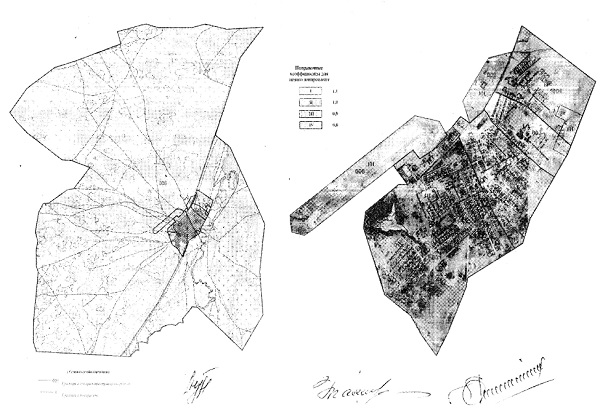  Границы оценочных зон села Торгай
Джангельдинского района
Костанайской области Поправочные коэффиценты к базовым
ставкам платы за земельные участки
села Торгай Джангельдинского
района Костанайской области
					© 2012. РГП на ПХВ «Институт законодательства и правовой информации Республики Казахстан» Министерства юстиции Республики Казахстан
				
Председатель очередной
сессии Джангельдинского
районного маслихата
Г. Омарова
Секретарь Джангельдинского
районного маслихата
С. НургазинПриложение 1
к решению маслихата
от 21 декабря 2015 года № 247 Приложение 2
к решению маслихата
от 21 декабря 2015 года № 247 
Номер зоны
Границы зон пересекающиеся с границами земельно-кадастрового квартала
Площадь зоны, гектар
І
часть 002, часть 003
164
В зону включена центральная часть села. В этой зоне расположены основные административные учреждения, школа, больница, аптека, магазины. Данная зона ограниченна с северо-востока улицы Ахмет Байтұрсынова, на юго-запад улицы Қасымхан Алтынсары
ІІ
часть 001,часть 004
165
Зона включает в себя земли от улицы Ахмет Байтұрсынова и севернее, другая часть от улицы Қасымхан Алтынсары и южнее
ІІІ
часть 001, часть 002, часть 003, часть 004, часть 006
165
Зона включает в себя земли промышленного назначения.
ІV
часть 001, часть 006
22889
Зона включает в себя земли сельскохозяйственного назначения, входящие в территорию села Торгай.Приложение 3
к решению маслихата
от 21 декабря 2015 года № 247 
Номер зоны
Поправочные коэффиценты
Проценты повышения базовой ставки
I
1,1
+10 %
II
1,0
+/-0 %
III
0,9
-10 %
IV
0,8
-20 %